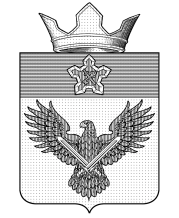 А Д М И Н И С Т Р А Ц И ЯОРЛОВСКОГО СЕЛЬСКОГО ПОСЕЛЕНИЯГОРОДИЩЕНСКОГО МУНИЦИПАЛЬНОГО РАЙОНА
ВОЛГОГРАДСКОЙ ОБЛАСТИул. Советская, 24, с. Орловка, Городищенский район, Волгоградская область, 403014Телефон: (84468) 4-82-17; Телефакс: (84468) 4-82-09;E-mail: mo_orlovka@mail.ruПОСТАНОВЛЕНИЕ«О разработке Программы комплексного развития социальной инфраструктуры Орловского сельского поселения Городищенского муниципального района Волгоградской области на 2018-2033 годы»В соответствии с Градостроительным кодексом Российской Федерации, Федеральным законом от 06 октября 2003г. № 131-ФЗ «Об общих принципах организации местного самоуправления в Российской Федерации», постановлением Правительства Российской Федерации от 01 октября 2015 г. № 1050 «Об утверждении требований к программам комплексного развития социальной инфраструктуры поселений, городских округов», Генеральным планом Орловского сельского поселения Городищенского муниципального района, Уставом  Орловского сельского поселения постановляю:1. Разработать проект Программы  комплексного развития социальной инфраструктуры Орловского сельского поселения  Городищенского муниципального района Волгоградской области на 2018-2033 годы до 01.11.2018 года.2. Разместить проект Программы комплексного развития социальной инфраструктуры Орловского сельского поселения  Городищенского муниципального района Волгоградской области на 2018-2033 годы на  официальном сайте администрации в информационно-телекоммуникационной сети «Интернет» до 02.11.2018 года.3. Утвердить Программу  комплексного развития социальной инфраструктуры Орловского сельского поселения  Городищенского муниципального района Волгоградской области на 2018-2033 годы до 03.12.2018 года.4. Настоящее постановление вступает в силу с момента его подписания и подлежит официальному опубликованию (обнародованию).5. Контроль за исполнением настоящего постановления оставляю за собой.Глава Орловского сельского поселения       						Ф.М. Грачёвот 08.10.2018№ 1-1/77